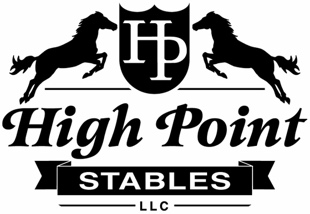 High Point Stables, LLC2534 E. Vermontville Hwy., Charlotte, MI 48813Rules and ProceduresHoursOffice hours are 8am to 4pm.  In the event of an emergency please do not hesitate to call outside of those hours.  There are no set hours for boarders to be at the farm, however if you plan to come between 9pm and 5am, please text Lindsey and let her know.RidingLessons are available in Western.  Outside trainers in disciplines other than western are allowed, but must be cleared with Lindsey in advance.Please be respectful of any lessons that are taking place by using a different riding area when available and weather permitting.  Helmets are encouraged but not required.  Boarders assume all risks.Keep your horse under control in the barn.  Respect the space of other riders and do not go faster than you are able to steer and remain in control.  CareThe handling of other boarded horses is strictly prohibited unless HPS has written consent from owner.  Scheduling routine care is done by the stable.  Please use the barn farrier and veterinarian whenever possible.  In the event of emergency, Dr. Sue Tavernier can be reached at 517-203-4331.  Otherwise, please contact Lindsey to join barn appointments and share farm calls. There is a barn deworming schedule, which includes three of the following dewormings per year:  March/April: Pyrantel Pomaote  May: Oxibendizole  July: Fenbedizole  September: Pyrantel Pamoate  November/December:  Ivermectin Praziquantel.  Equine dentists are strictly prohibited, unless under the direct supervision of a licensed veterinarian.  Please join barn appointments with our barn veterinarian for dental work.  Blanketing is available for $10 per request.  If the stable notices your horse shivering, we will attempt to reach you first.  If you are unable to be reached, we will stall your horse overnight if possible or blanket them if available.   Overnight stall is available for $10 per day. Stalls are bedded 1x weekly with pelleted bedding.  Additional bedding is available for $7 per bag. Stalled horses are turned out daily between 8am and 10am.  Stalled horses are brought in between 5pm and 8pm.  Stable reserves the right to leave horses in if the weather does not permit turning them out. Stable has the final say as to where your horse is pastured.  This includes determining which horses will be turned out together and which pasture those horses are turned out in.  Boarders assume responsibility for additional boarding fees should semi-private or private pasture be needed for any reason.  FeedAll horses are fed up to 10 pounds of quality hay daily.  Hay is fed up to 3x a day.  Horses requiring grain will be fed in feedbags, except when not possible.  Every effort will be made to provide pastured horses grain in a feedbag.  Owners are encouraged to consider stall board for horses that are unable to utilize a feedbag for any reason. Supplements provided by the owner are fed, provided that the owner puts the supplements in a flip top container and labels it with horses’ name and feeding instructions. Feeding your own horse is fine, however feeding of other boarded horses without owner consent is strictly prohibited. Should owners desire to keep their own personal-use grain at the farm, it must be kept with the owner’s tack and in a sealed, mouse-proof container.  The daily, routine feeding of horses is done by HPS staff.  Address individual nutritional needs and concerns directly with Lindsey.  FacilitiesFacilities are kept in a clean and functional working order.  Everyone is responsible to leave the farm the way you find it.  This includes but is not limited to: sweeping up the barn isle prior to departure and disposing in a wheelbarrow or muck bucket.  Cleaning up after your horses.  Taking care of your trash.  Turning the lights off in the barns and indoor riding arena.  Clear the indoor riding arena of all jumps, barrels, cones, etc. after use. Lounging of any kind is only allowed in the arena if no other horses are present.  There is an area for boarders to store their tack.  Please limit your tack to 2 saddles, 2 bridles, a brush tote, and 1 large storage tote per boarded horse.  Please do not use any product in the barn isles that will stain the concrete, such as thrush buster. Bathroom and viewing room are available for use.  Please keep the bathroom door closed to keep mice out.  Please remember to turn off the heat in the viewing room when not in use. No smoking in or around the barns or indoor riding arena. OtherBoarders must act in a respectful manner always.  This includes being respectful to parents.  Gossip, cliches, or drama of any kind will not be tolerated.  Boarders are welcome to bring their well-behaved dogs to the farm.  Dogs that cannot be controlled must remain on a leash.  It is expected that boarders will clean up after their dogs.  Dogs are not allowed in the horse pastures.Boarders are required to park alongside the outdoor arena fence whenever possible so the farm lanes remain open and clear.  Do not drive on the grass.  If another vehicle is coming down the driveway, back up or wait until it is clear in order to avoid driving on the grass.  The driveway has an enforced 10MPH speed limit.  